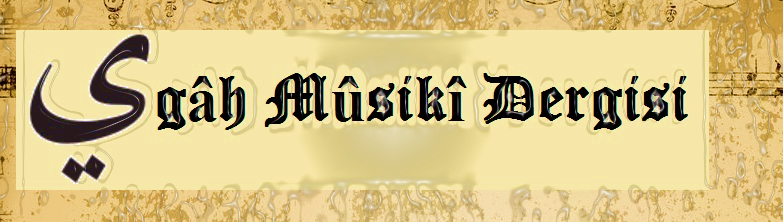               Uluslararası Mûsikî Dergisi           Cilt I. Sayı 2. 2018.12.15.00006 http://www.yegahmd.comNAYİ OSMAN DEDE EDİRNE’YE GİTTİ Mİ?USLU RecepÖZETTürk Müziği tarihini temsil eden kahramanların hayatları hakkında bilinmeyenlerin aydınlatılması müzikologlara, özellikle de Türk müzikologlarına düşmektedir. Çünkü Türk musikisi dünya müzikologlarından çok azının ilgilendiği bir alandır. Bunun sebebi müzik tarihimiz, kaynaklarının tespit edilmesi, incelenmesi, çözümlenmesi zor alanlardan biri olmasında yatmaktadır, diğer sebepler arasında ise Dünya Kültürü içindeki yerimizin tam olarak belirtilmemesinde yatmaktadır. Bu makalede ele alınacak konu özel alan olup müzik tarihimizin Klasik Türk Musikisi Döneminin önemli bir müzisyeni olan Nayi Osman Dede ile ilgilidir. Makalenin üzerinde durduğu konu bugüne kadar yayınlanan araştırmalarda ve ansiklopedi maddelerinde yer almamıştır. Hayatı ile ilgili yazılanlar bazı problemler taşımaktadır, yani tartışmalı olan konuları da beraberinde aktarmışlardır. Bu problemler ilk olarak Mustafa Itri Buhurizade Panoraması (Uslu, 2015) adlı eseri yazarken dikkatimi çekmişti. Araştırmaların hiçbirisinde Nayi Osman Dede’nin Edirne’de bulunduğuna dair bir bilgi aktarılmamaktadır. Bu durum bazı soruların sorulmasını ve cevaplandırılmasını gerektirmektedir. Başlığa taşındığı gibi akla gelen ilk soru: Nayi Osman Dede İstanbul dışında yaşadı mı? Edirne’ye gitti mi? sorusudur. Kaynakları değerlendiren bu makalenin sonucuna göre o sırada Nayi Derviş Osman olarak bilinen Nayi Osman Dede’nin, IV. Mehmet’in Edirne’de 1675 yılında yaptığı düğün ve şenliğe katılmış olduğu anlaşılmaktadır. Anahtar Kelimeler: Klasik Türk Musikisi Dönemi Tarihi, Nayi Osman Dede, Edirne Şenliği, IV. Mehmet, Sakıb Dede.DID NAYI OSMAN DEDE GO TO EDIRNE?ABSTRACTThe study of unknowns about the lives of heroes who represent our music history falls to musicologist, especially Turkish musicologists. Turkish music history is an area of interest little of the world musicologists. This is because our music history is one of the hardest areas of study due to it’s to find difficult its sources and to investigate and to research, among other reasons lies in the fact that our music history in World Culture is not fully pointed. The subject to be discussed in this article is related to Nayi Osman Dede who is an important musician of Classical Turkish Music Period. This subject of the article has not been included in the studies and encyclopedia articles published so far. Researches on his life carries some problems that is to say the controversial issues. These problems were first noticed when I was writing my book Mustafa Itri Buhurizade Panoraması (Uslu, 2015). None of the studies reported that Nayi Osman Dede was in Edirne. This requires some questions to be asked and answered. The firstquestion that comes to mind as it has carried to the title: Did Nayi Osman Dede live outside Istanbul? or Did he go to Edirne? According to the results of this article Nayi Osman Dede was known as Nayi Dervish Osman at the time and he attended the festival that was held in Edirne in 1675 by Sultan Mehmed IV for his daughter’s wedding. Keywords: The History of Classical Turkish Music Period, Nayi Osman Dede, The Festival in Edirne, Mehmed IV, Sakıb Dede.GİRİŞMüzik tarihimizi temsil eden kahramanların hayatları hakkında bilinmeyenlerin aydınlatılması müzikologlara, özellikle de Türk müzikologlarına düşmektedir. Çünkü Türk musikisi dünya müzikologlarından çok azının ilgilendiği bir alandır. Bunun sebebi müzik tarihimiz, kaynaklarının tespit edilmesi, incelenmesi, çözümlenmesi zor alanlardan biri olmasında, diğer sebepler arasında ise Dünya Kültürü içindeki yerimizin tam olarak belirtilmemesinde yatmaktadır. Oysa içinde bulunduğumuz teksesli müzik dünyası, bütün dünyayı birinci derecede ilgilendirmektedir. Bu makalede ele alınacak konu daha özel olup müzik tarihimizin Klasik Türk Musikisi Dönemi ile ilgilidir. Makalenin konusunun evreni Nayi Osman Dede’dir. Bugüne kadar Nayi Osman Dede’nin hayatıyla ilgili bilgiler çözümlenip ele alınmış, ansiklopediler bulunan ve bilinen bilgileri bir araya getirip sunmuşlardır. Hayatı ile ilgili yazılanlar bazı problemler taşımaktadır, yani tartışmalı olan konuları da beraberinde aktarmışlardır. Bu problemler ilk olarak Mustafa Itri Panoroması (Uslu, 2015) adlı eseri yazarken dikkatimi çekmişti. Ancak hiç birisinde Nayi Osman Dede’nin Edirne’de bulunduğuna dair bir bilgi aktarılmamaktadır. Bu durum bazı soruların sorulmasını ve cevaplandırılmasını gerektirmektedir. Bu makalenin amacı bu sorulara cevap vermektir. Başlığa taşındığı gibi akla gelen ilk soru: Nayi Osman Dede İstanbul dışında yaşadı mı? Edirne’ye gitti mi? sorusudur. Makalenin amacı bu bilgiyi kaynaklardan bulup çıkarmaktır. Bu ilk probleme bağlı olarak başka soruların da aydınlatılması araştırmanın önemini göstermektedir: Edirne’ye ne zaman gitti? Edirne’de ne kadar kaldı? Edirne’ye gitmesi müzik hayatında bir değişim yaşamasına sebep oldu mu? Yaşadığı değişim ona ne katkı sağladı? Bu katkının somut bir verisi var mı? Neden bu kadar önemli bir müzik teorisyeni hakkında E. Popescu-judetz’in yazdığı dışında yabancı dilde yayın yok? (Tetik-Işık, 2013, s. 126). Bütün bu soruları bu makalede cevaplandırmak, aydınlatmak ve sonuçlandırmak mümkün olmadığı için makaleyi Nayi Osman Dede’nin hayatını yazanlarca ifade edilmeyen Edirne’ye gidip gitmediğini tespit ile sınırlandırdık. Bu makale nitel araştırma yöntemleri içindedir. Makale nitel araştırma tekniklerinden olan bilgi fişleme, tasniflendirme, planlama ve aktarma aşamalarıyla oluşmuştur. Bu bir çeşit sistematik müzikoloji yöntemi demektir.Nayi Osman Dede’nin Kısaca HayatıNayi Osman Dede’nin hayatı hakkında bilinenleri en son kaleme alan Süleyman Erguner’dir. Onun yazdıklarını özetlersek Nayi Osman Dede hakkında bilinenleri de özetlemiş oluruz. Nayi Osman Dede, Süleymaniye Darüşşifası baş hademesi Hacı İbrahim Efendi’nin oğludur, İstanbul Vefa’da doğmuştur. Genç yaşında Galata Mevlevihanesi şeyhi Mesnevihan Gavsi Ahmed Dede’ye intisab etti, edebiyat, musiki ve ney derslerini ondan aldı. 1091/1680 yılında neyzenbaşı oldu. Hatice Hanımla evlendi. Gavsi Ahmed Dede’nin 1109/1697 yılında vefatıyla onun yerine tayin edildi. Otuz üç yıl bu görevi yaptıktan sonra 1141/1729’da vefat etti. Ölümünden sonra Galata Mevlevihanesi’ne Sırrı Abdülbaki adlı oğlu meşihata geçti. Nayi Osman Dede’nin Kitab-ı Rabt-ı Tabirat-ı Musiki (: Müzik terimleri bağlamında kitap, nazariyat manzum), Nota-i Türki (: Türk notasıyla eserler), Ravzatü’l-İcaz (: Veciz bahçe, Hz. Peygamberin mucizeleri, manzum) adlı eserleri vardır.Şimdi bu bilinenlerden hareket edersek. Kaç yılında doğduğu belli değildir. İstanbul dışında yaşamamıştır. Sarayla hiç ilişkisi olmamıştır. Eserlerini hangi tarihlerde yazdığı bilinmemektedir, dolayısıyla eserlerinin veriliş sırası yazım tarihine göre dizilip dizilmediği belli değildir.Diğer soruları daha sonra yapacağımız bir araştırmaya bırakıp, bu makalede konumuz olan Edirne’ye gidip gitmediği üzerine odaklanmamız gerekmektedir. Nayi Osman Dede Edirne’ye Gitti mi?Yılmaz Öztuna (1990, II, 169-170), Süleyman Erguner (2007, c. 33, s. 461-462) ve İsmail Hakkı Aksoyak (2015) tarafından yazılan ansiklopedi maddelerinden Nayi Osman Dede’nin İstanbul dışında yaşayıp yaşamadığı konusunda bir fikir elde edemiyoruz, hatta hiç İstanbul dışında çıkmamış olduğu anlaşılmaktadır. Araştırmalarda da Nayi Osman Dede’nin Edirne’ye gittiğine dair bir bilgi aktarılmamaktadır. Hayatını yazan birinci derecede kaynakları yine bu ansiklopedi maddelerinden ve araştırmalardan öğrenebiliyoruz. Kullanılan ana kaynaklar içinde birinci derece kaynakları ayıklarsak bu eserlerin Safai Tezkiresi, Salim Tezkiresi ve Sakıb Dede Tezkiresinden ibaret olduğunu görüyoruz. Bunları birinci derece ana kaynak olarak değerlendirmemizin sebebi eserlerin yazım tarihlerinin Nayi Osman Dede’nin ölümünden önce yazılmış olmasından kaynaklanmaktadır. Nayi Osman Dede’nin hayatını yazan Safai ve Salim Tezkiresi (2005, s. 636-638) şairleri tespit eden tezkirelerdir. Nayi Osman Dede’yi şiirleri, şairliği dolayısıyla tezkirelerine almışlardır. Sakıb Dede ise eserinde Mevlevileri ön plana almıştır. Onun tezkiresindeki Nayi Osman Dede hakkında bilgi verdiği şu cümle dikkat çekicidir: “hatta sıyt-ı maharet-i fenn-i musikileri reside-i sem’-i humayunu Sultan Mehemmedi oldukta darü’d-devle-i Edirne’ye ihzar olunub” yani günümüz Türkçesiyle Nayi Osman Dede’nin müzik biliminde maharetinin şöhreti Sultan IV. Mehmed tarafından sarayda duyunca Edirne’ye davet edildi, orada hazır bulundu” ifadesi Nayi Osman Dede’nin 1675 yılındaki Edirne şenliğine davet edildiğine işaret etmektedir. Nayi Osman Dede’nin orada bir süre kalıp sonra döndüğü anlaşılmaktadır. Çünkü Edirne’de bulunduğu sırada, müzisyenler ya da saraylılar arasında veya ney icrası esnasında gösterdiği ruh halini Sakıb Dede “suz-ı hasret ü iştiyak-i Şeyh” yani şeyhine olan hasret ateşi açıkça görülmeye başlayınca “işaret-i ferağ olunub” yani Nayi Osman Dede’nin İstanbul’a dönmesine izin verildi, IV. Mehmet tarafından teklif edilen maaşı bile kabul etmedi (Sakıb Dede, Sefine, II, s. 230) şeklinde aktarır. Bu olayın 1675 şenliğinde geçmiş olması yüksek ihtimaldir. Safai ve Salim tezkirelerinde bu cümleye ve bilgiye rastlanmamaktadır.Olayı genellersek zamanın Osmanlı sultanı IV. Mehmet, Edirne’de düğün ve sünnetten oluşan bir şenlik yapmaya karar vermiş. Muhtemelen altı ay öncesinde davetlilere haber gönderilmiş, gelip gelemeyecekleri tespit edilmiş, liste hazırlanmıştır. Bu davetliler arasında Galata Mevlevihanesi Gavsi Ahmet Dede’nin olması yüksek ihtimaldir. Ancak Gavsi Ahmet Dede bu davete evet dememiş, hayır dememek için Nayi Osman Dede’yi teklif etmiş. O sırada sarayda iyi bir neyzen olarak ünü duyulan Nayi Osman Dede’nin IV. Mehmet’in hayır demeyeceği kişilerden biri olduğu anlaşılmaktadır, çünkü ününü saray müzisyenleri aracılığıyla duymuştur. O sırada iyi bir “Neyzen” olarak ünlenen Osman Dede yaklaşık 23 yaşlarında olmalıdır. Dede’lik çilesini çekmemiş olduğu için aslında Nayi Derviş Osman’dır. Biz karışıklık olmasın diye bu makalede hep Osman Dede olarak andık. Derviş Osman, İstanbul’dan Edirne’ye gitmek için muhtemelen saraydan yolluk olarak yevmiye almış olmalıdır.Sakıb Dede’nin verdiği bu bilgiye güvenilebilir mi?Sakıb Dede’nin kısaca hayatını ve Nayi Osman Dede ile ilgisinin ne olduğunu anlamamız gerekmektedir. Bu konu anlaşılınca Sakıb Dede’nin verdiği bilginin ne derecede sağlıklı olduğu hakkında bir fikir sahibi olabileceğiz. Sakıb Dede, Gavsi Ahmed Dede’den Mesnevi okumuş, yanısıra musiki ve matematik (riyaziye) öğrenmiştir. Galata Mevlevihanesi’nde kaldığı sıralarda Beşiktaş Mevlevihanesi’nin ayinlerine/mukabele günlerine de katılırdı. Galata Mevlevihane’sinden daha çok Beşiktaş Mevlevihanesi mukabelelerine katılmayı tercih eden Sultan IV. Mehmet, saray adamları ve devrin Mevlevileri ile bu sırada görüştü. Ancak rahatsızlanıp tedavi için kaplıcalara Bolu’ya, daha sonra muhtemelen sıcak iklim olarak Konya’ya gider, Mevlevihane’ye uğrar. İstanbul’a döndüğünde 1684’te Galata’nın müdavimi olur, aldığı izinle 1685’te Edirne Mevlevihanesi’nde yaklaşık üç yıl süren çileye gider. Edirne’de çilesini çıkardıktan sonra Sultan IV. Mehmet’in Osmanlı tahtından indirilmesi sırasında, 1687’de, Edirne Mevlevihanesi’nden tanıştığı Müneccimbaşı Ahmed Dede ile önce Galata Mevlevihanesi’ne uğrayıp oradan Kahire’ye gitti, üç ay kadar orda kaldı (Arı, 2011, s. 2, 3), yıl sonuna doğru Mısır’dan İstanbul’a geldi. İstanbul ve Edirne’den başladığı bir Balkan yolculuğu yaptı ve Sefine adlı eserini yazmağa başladı (eserini Balkan yolculuğunda yazmağa başladığı bütün araştırmacılarca belirtilir; Arı, 2011, s. 3; Saylan, 2014, s. 170), döndüğünde İstanbul’da karşılaştığı (Mart 1689’da) Konya postnişini Kara Bostan Çelebi (ö. 1711) tarafından Kütahya Mevlevihanesi’ne tayin edildi (1102/ 1689-90, meşihat yılını Divan’ında da verir). 1735’te ölünceye kadar 45 yıl Kütahya Mevlevihanesi’nde kaldı. Mustafa Sakıb Dede (ö. 1735) eserinde Osman Dede’nin vefatı tarihinden söz ettiğine göre, tezkiresini 1729’dan sonra son şeklini vermiş ve bitirmiş olmalıdır. Bu durum Sakıb Dede’nin eserinde verdiği Nayi Osman Dede hakkında onlarda bulunmayan bilgiler sebebiyle diğer tezkire yazarlarından daha önemli bir kaynak haline getirir.Sakıb Dede hem Mevlevi, hem Osman Dede’nin yakından tanıdığı biri olarak tezkiresinde verdiği bilgilerin birinci derecede olmasını sağlamıştır. Nayi Osman Dede’den sadece altı yıl sonra ölmüş olması daha genç olmakla birlikte Galata Mevlevihanesi’ndeki birlikteliği onu birinci derecede şahit yapmaktadır. Sözü edilen tarih 1675 ise onun Gavsi Ahmed Dede’den Mesnevi okuduğu yıllar olmalıdır.SONUÇ Bu yazıda ortaya konulduğu gibi Nayi Osman Dede’nin hayatı hakkında bilgi verenlerin üzerinde durmadıkları bir olay olan 1675 yılında Edirne’de bulunduğu birinci elden kaynağa dayalı olarak tespit edilmiştir. Bu birinci derecede kaynak Nayi Osman Dede’yi yakından tanıyan biri olan Sakıb Dede’nin yazdığı Sefine-i Nefise-i Mevleviyye adlı eserdir. Bu eser Kahirede h. 1283/ miladi 1867 yılında basılmıştır. Sakıb Dede ondan sonra öldüğü ve eserini o hayatta iken yazmaya başladığı için onu birinci derecede şahit yapmaktadır, eserini daha sonra yazmaya devam ettiği için Nayi Osman Dede’nin ölümünü de kapsamaktadır. Verdiği bilgiler ışığında Nayi Osman Dede’nin, henüz o sırada Derviş Osman ve Dedelik çilesini çıkarmamış, tahminen 23 yaşlarında iken 1675 yılında Edirne’de bulunduğu tespiti, onun İstanbul dışında bulunduğunu, saray müzisyenleri ile tanıştığını, Edirne’ye davet edilişinde rol oynayan saray müzisyenleriyle muhtemelen İstanbul’da da tanıştıklarını, Nayi Osman Dede’nin neydeki kudretinin 1675 öncesinde saray tarafından tanındığını göstermektedir. Bu sonuç Nayi Osman Dede’nin hayatı üzerinde araştırma yapacaklar için yeni fikirlerin ve tespitlerin ortaya çıkmasına sebep olacaktır.KAYNAKLARAksoyak, İ. H. (2015). “Nayi Osman Dede”. Türk Edebiyatı İsimler Sözlüğü. Çevrimiçi yazım tarihi 26.02.2015 (erişim tarihi: 19.12.2018).Arı, A. (2011). Sakıb Dede ve Divanı. Ankara: Akçağ Basım yay. Doğrusöz-Dişiaçık, N. (2007). “Müzik yazısının Nesiller Arası Yolculuğu: Nayi Osman Dede ve Abdülbaki Nasır Dede”. ICANAS Bildiriler. Ankara: Atatürk Kültür Merkezi yay.Erguner, S. (2007). “Osman Dede Nayi”. İslam Ansiklopedisi. Ankara: Türkiye Diyanet Vakfı yay., c. 33, s. 461-462 (çevrimiçi erişim tarihi: 19.12.2018).Öztuna, Y. (1990). Büyük Türk Musikisi Ansiklopedisi, İstanbul: Kültür Bakanlığı yay., II, 169-170.Sakıb Dede. (1867). Sefine-i Nefise-i Mevleviyye. Kahire: Matbaa-i Vehbiyye (1283), II, 229-231.Salim. (2005). Tezkire-i Şuara (haz. Adnan İnce), Ankara: Atatürk Kültür Merkezi yay.Saylan, B. (2014). “Kütahya Postnişini Mustafa Sakıb Dede ve ve Sefine-i Nefise-i Mevleviyan İsimli Eseri”. Karadeniz Teknik Üniversitesi İlahiyat Dergisi. sy.1/2, s. 167-182.Tetik-Işık, S. (2013). Music Biblioghrapy Foreign Books and Articles. İstanbul: Pan yay. Uslu, R. (2015). Mustafa Itri Buhurizade Panoraması. Deutschland SaarbrückenTürkiye Alim Kitapları yayınları. 